Send the application on: upas.skup@gmail.com by Monday 22.01.2018.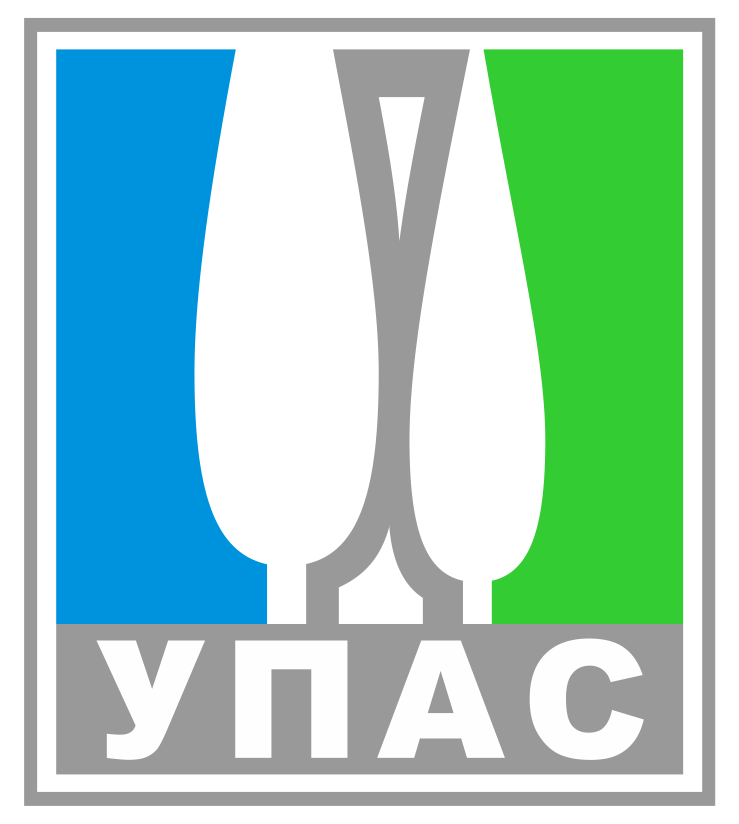 CONFERENCETHE PLAY IN THE OPEN SPACETHE IMPORTANCE OF PLAY, HELT, SAFETY, DESIGNAPPLICATION FOR LECTURERSАLecturer data:Lecturer data:1.Name and surname:2.Education:3.Organization:4.Workplace / function:5.Phone:6.Е-mail:7.Past participation in similar manifestsions (indicate the name of the event, place and year of the event)1.2.BExposure Information:Exposure Information:8.Title of work / lectures:9.Abstract: (in English - short description up to 500 characters, font Ariel, font size 10)10.Biography: (in English language - up to 900 characters, font Ariel, font size 10)